              	WESTERN WEBER PLANNING COMMISSION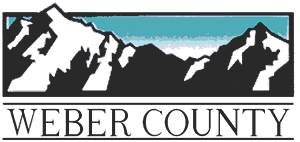                                              MEETING AGENDA                    November 15, 2016                    5:00 p.m.Pledge of Allegiance Roll Call: Minutes 1.1.	Approval of the August 09, 2016, September 10, 2016, and the October 11, 2016 meeting minutesConsent Agenda2.1.	DR2016-10	Consideration and action for a design review for Grant Trucking Maintenance Shop at approximately 910 West 24 South - Dave Grant, Applicant; Steven Peterson, Agent2.2.	DR2016-12	Consideration and action for a design review amendment of original file #MSP2004-02 requested by WinCo Foods, located at 2423 Rulon White Blvd. - Brandon John, Agent Administrative Items3.1.	CUP2016-19	Consideration and action for a conditional use request for Terakee Farm, a 232 unit Planned Residential Unit Development, located at approximately 700 North 3600 West - Harold P. Eborn Family Protection Trust, Harold H. McFarland & Marva C. McFarland, Trustees, and Brad Blanch, Applicants;  Brad Blanch, Agent   3.2.	LVG082416	Consideration and action on a request for final approval of Gallop Bend Subdivision, consisting of 20 lots, and located at approximately 3662 West 2550 South.  There will be two accesses to this subdivision, one from 2550 South and the other from 2475 South – Dwight Pincock, Applicant3.3.	LVS082616	Consideration and action on a request for preliminary approval of the Saddlebred Acres Subdivision, consisting of 24 lots, and located at approximately 4000 West 2200 South – Ivory Homes, Applicant; Chase Freebairn, Agent4.	Discussion Item	Request to discuss options for a proposed subdivision, Taylor, Vista, that would be located approximately at the corner of 2550 S. 4700 W. in Taylor – Carson Jones 5.	Public Comment for Items not on the Agenda6.	Remarks from Planning Commissioners 7.	Planning Director Report8.	Remarks from Legal Counsel9.	Adjourn    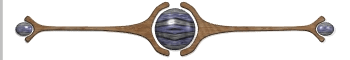 